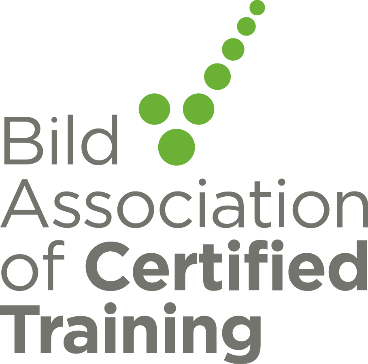 Bild Association of Certified Training Newsletter January 2021Certification newsReasonable adjustments for training with a restrictive intervention component during the Coved-19 pandemicRefresher Training  NHS and CQC have clearly stated via bulletins that:‘It is the provider’s responsibility to ensure that their staff have received training as required in restrictive interventions and that the member of staff have been assessed as safe and competent to do so.We understand the need to balance risk and specifically the requirement to reduce face to face contact due to COVID-19, however, a risk assessment should be undertaken within your areas and the necessary steps taken to provide a COVID safe environment to enable the continued training of staff.’Therefore:All new staff must have all elements of certified training before they are able to use any restraint techniques.Staff can receive some of the theory elements of certified training through virtual methods (see interim virtual training guidance circulated in July) but, wherever required, training in physical techniques should still be delivered face to face with appropriate infection controls measures in place such as use of PPE. The Restraint Reduction Network will publish further guidance on virtual delivery of training in February 2021.Refresher training must take place as a minimum annually (standard 1.6.1).Until 1st January 2022 reasonable adjustment are in place as some services are under extreme pressure to release staff for refresher training and service providers may therefore extend refresher training to up to 18 months.In addition, the preventative/theory non-physical elements described in standard 3.1 can be provided virtually if necessary in line with previous guidance issued.Only in exceptional circumstances may refresher training be extended beyond this up to a maximum of 24 months. This is only appropriate:During the peak of the pandemic whilst alert level 5 and NHS services are under extreme pressure and high risk of being overwhelmedService providers must balance the risks regarding infection control during the pandemic with the risks of poor practice if staff do not receive the training they need. Therefore, an appropriate risk assessment and mitigation must be in place to ensure competency and safety. This must be at an individual service level rather than blanket organisational level.Service providers must only extend refreshers for staff considered to be low risk and ensure there are alternative measures in place to ensure competency and safety.  From 1st January 2022 refresher training will revert back to become an annual requirement (12 months). Providers must ensure any backlog is resolved by then.Affiliate OrganisationsTraining delivered by affiliates is only certified once that affiliate has been approved. CQC expects and NHSE contract requires all training to be certified from 1st April. Therefore, Bild Association of Certified Training require all affiliates to be approved by 1st April. In exceptional circumstances where a training provider has an affiliate that has not signed a contract to be approved as an affiliate by 1st April, the training provider must agree a non-conformity action plan with the service provider clearly outlining the necessary steps to ensure the affiliate is approved in a reasonable timescale and clearly stating that training is not certified until the actions are complete.Recruitment of Certification DirectorBild Association of Certified Training are looking for a new Certification Director the person will be responsible for the operational management of the Bild Association of Certified Training Certification Scheme. Please follow the link below if you are interested in applying for this post: https://jobs.theguardian.com/job/7157629/certification-director/  Certified training services meetingsPlease see below a list of proposed meetings for Certified Training Services this 10 February 2021 additional date added16 March 202116 June 202116 September 2021Virtual meetings will continue for some time due to the COVID 19 situation.  
Restraint Reduction Network NewsAlexis Quinn has been appointed as Restraint Reduction Network Manager/CoordinatorPlease follow this link to her introduction video:https://restraintreductionnetwork.org/uncategorized/alexis-quinn-appointed-as-rrn-manager-coordinator/ Survey Preventative DevelopmentHEE commissioned the Restraint Reduction Network to develop training standards for training that includes restrictive interventions. A key aim was to increase the focus on prevention – so staff have the skills to prevent the need for restraint (rather than just restrain better). The Restraint Reduction Network are exploring the possibility of extending the scope of the certification scheme to cover training that aims to prevent distress (and crisis situations) that does not include restrictive practices. This will focus on the impact of training. The standards will remain the same but a new appendix will provide more detailed guidance for standard 2.5 regarding the content of preventative training and there will be a slight update in wording to standard 1.2.1. This appendix aims to cover the key principles of a range of preventative models and provide more detailed content to support standard 2.5  We would like to get your views on the content of the new appendix – please fill in this short survey.  The survey will close on the 31st Jan. One person from each organisation only to complete the survey please. Here is the link: https://www.surveymonkey.co.uk/r/HXKQ7QDQuestions about the Restraint Reduction Network Training StandardsIf you have any queries about the Restraint Reduction Network Training Standards, please contact RRN@bild.org.uk and the Restraint Reduction Network will do their best to reply promptly. FAQs will be answered through this newsletter.Best wishesThe Bild Association of Certified Training Management TeamThe Bild Association of Certified Training Team hope you had a rest over the festive period and wish you a healthy and safe 2021. Covid-19 has the UK in its grip and the lockdown has been intensified across the nations. In spite of this Bild Association of Certified Training is continuing to work with training organisations to complete certification of new organisations and annual reviews for certified training services.  Please see below for refresher training updates on reasonable adjustments up to January 2022.The Bild Association of Certified Training Team continue to operate: familiarisation workshops by video and virtual meetingspanels  − these have become virtual meetings reasonable adjustments have been made to assessment where possibleobservations have continued in person adhering to local Covid-19 restrictionsextensions have been agreed where organisations have requested them for approaching deadlinesPlease continue to submit your training dates to us via certifications@bild.org.uk